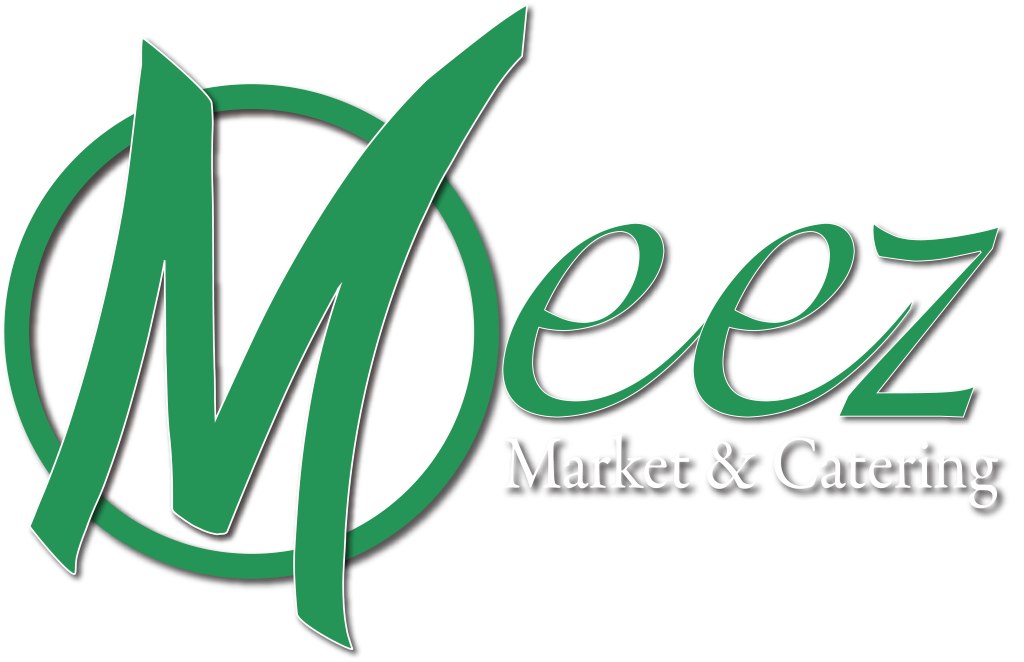 www.meezmarket.com or www.chefsantos.com8320 Litchford Rd Suite 108 Raleigh NC 27615Facebook: @meezmarketEmail: meezmarket@gmail.com252-327-2445Let us Meez for you.(slang or short for Mise en place - a French culinary term meaning "putting things into place" or "everything in its place")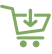 YOU ORDER1. Order your meals from our chef’s weekly created menus.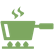 WE PREPARE2. Our team of culinary experts sources the finest ingredients & prepare the meals with you in mind.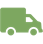 WE DELIVER3. The meals are delivered fresh right to your doorstep for a small fee, on pre-selected delivery days OR you can choose to pick up your meals at Meez Market and Catering.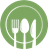 YOU EAT4. Our fully prepared meals are ready to heat-and-serve in less than 15 minutes. We Meez for you so you can enjoy guilt-free meals at your home, place of business, or on the go! Please Check Our Online Store and Grocery Lists as well. Meez Dips and Afternoon DelightsPulled Pork BBQ WontonsSeason slow roasted pulled pork, sauteed with caramelized onions, mixed shredded cheeses, herbs, wrapped in egg roll wrappers, and fried with house smokey BBQ Sauce (4 per order) $11.00 per orderBlackened Mahi Mahi BitesTopped with a mango grape cilantro chutney and citrus sauce, served with a side of cucumber Asian Slaw$9.00 per orderCoconut Fried Shrimp Topped with a mango pineapple cilantro chutney and citrus slaw $12.00 per orderSmoked Gouda Crab DipNC lump and claw meat mixed in an array of smoked cheeses and Cajun spices.Served with in house made Old Bay seasoned chips.  $9.00/pint or $16/quartPersonal Charcuterie Boards3 Chefs featured artisan meats, 3 cheeses, olive tapenade, strawberry jam, and pineapple fig and mango chutney served with pickled cucumbers and peppers, lavish crackers, and candied pecans, all finished with our Meez Infused flavored oils and vinegars.  $17.00 box (serves 2-3 people)$25.00 box (serves 4-6 people) $44.00 box (serves 8-10 people)We also customize larger boards and specialty cheeses upon request.  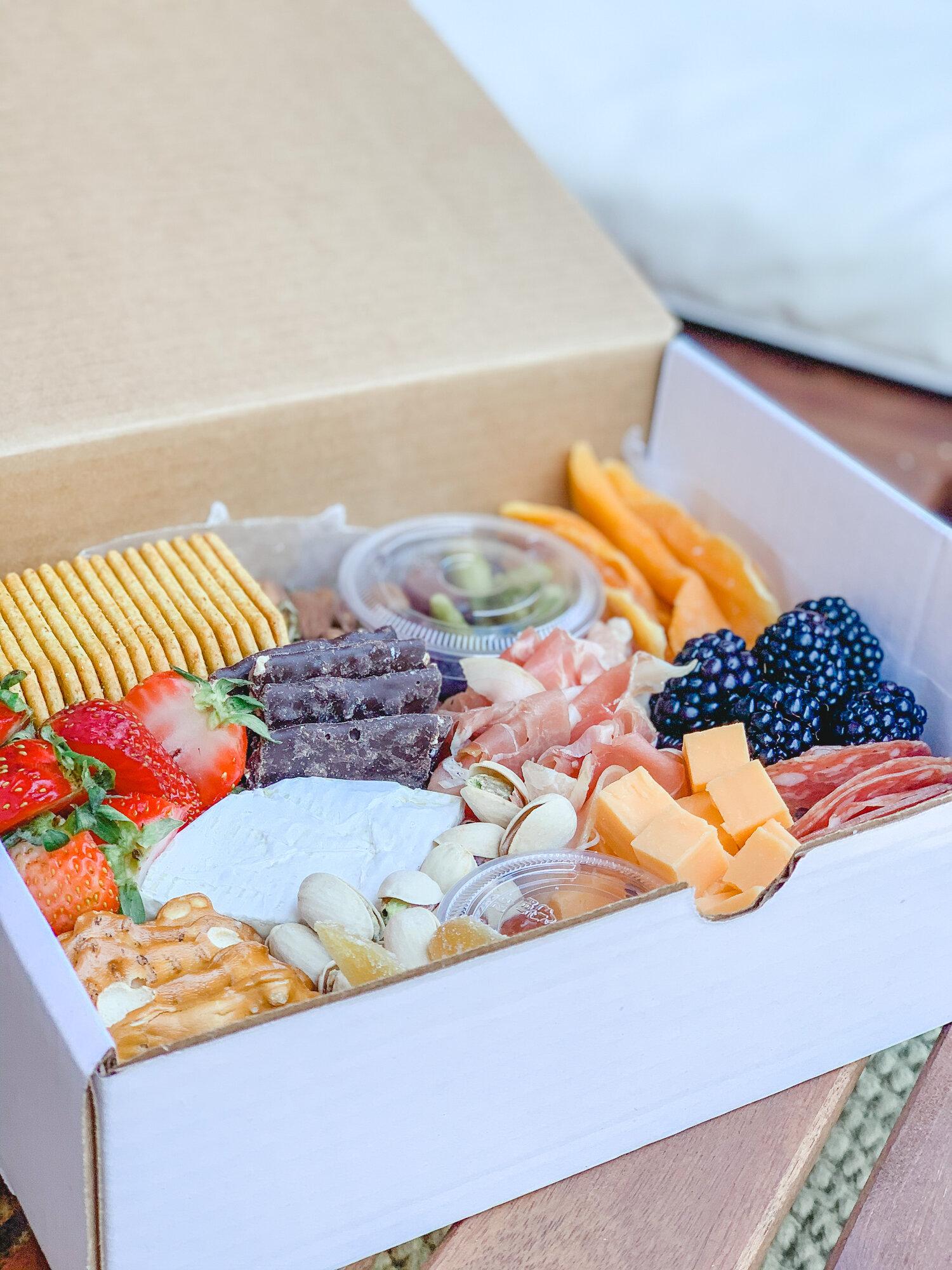 Rosemary Green Grape Chicken SaladCubed grilled chicken thighs, chopped celery, slices of green grapes, and rosemary in a lemon mayo $8/pint and $16/quartJalapeno Pineapple Pimento Cheese SpreadOur sweet and smoky chopped peppers and mixed shredded sharp cheddar cream cheese, finished with fresh green onions served with house made chips $7.00/pint or $13.00/quartSoups:Chicken Mac and Cheese Soup Slow cooked pulled chicken, celery, carrots, onions in a rich chicken broth finished with elbow mac and cheese pasta dumplings $5.00/pint or $11.00/quartShrimp Corn Chowder Slow cooked sweet onions, corn, bacon and Portuguese sausage and NC shrimp, swimming in a potato sherry cream broth $6.00/pint or $12/quart Wild Mushroom Black Truffle Potato SoupSlow cooked medley of portobello mushrooms, cremini mushrooms, swimming in a creamy garlic rosemary broth finished with black truffle salted fingerling potatoes$6.00/pint and $11/quartSaladsWatermelon Grilled Cucumber Mint Salad Super kale mixed greens, cucumbers, pickled onions, watermelon, roasted acorn, cranberry raisins, candied pecans, and goat cheese crumbles, finished with a mint raspberry yogurt citrus vinaigrette $9.00 per order Baby Mozzarella Tomato Olive SaladItalian Artisan sliced meats, olives, sundried tomatoes, cherry tomatoes, pickled red onions, cucumbers, and baby mozzarella, finished with our smoked honey mustard balsamic dressing $9.00 per orderAdd Grilled Sweet and Smoky Chicken Cubes for $3.00Add: Grilled Citrus Salmon or Mahi Mahi for an additional $4.00Add: Grilled Adobe Chipotle Steak Cubes $5.00Assorted Desserts:Warm Bread Pudding Squares Finished with strawberry port wine glaze $4.00 per servingBrownie Chocolate Peanut Butter ThunderLayered rich Godiva brownies, creamed white chocolate mousse, Butterfinger crumbles topped with a rich whipped cream, and finished with rich chocolate sauce, garnished with cherries $5.00 per servingApple Peach Streusel Stuffed with caramelized apples, peaches, brown sugar, and white chocolate sauce, layered in rolled phyllo pastry sheets, served with fresh whip cream and berries $4.00 per servingGraham Cracker Crusted Berry Lemon BarsHouse made Lemon bars with graham cracker crust, topped with berry glaze, shortbread crust, finished with vanilla cream icing $5.00Meez Weekly Menu FeaturesGluten Free/Keto Options in RED (Upon request we can alter any of our menu items to your gluten free and or keto needs)Keto: Sesame Almond Crusted Mahi MahiTopped with a roasted pepper cream sauce, grilled squash, and zucchini $14.00 per servingKeto: Rosemary Bing Cherry Pepper Grilled Salmon FiletSalmon filet grilled in a rosemary Bing cherry glaze, roasted Brussel sprouts, with grilled zucchini, squash, and roasted peppers	$14.00 per serving		Sub: Chicken for Salmon $11 per servingKeto: Barbeque Grilled Hanger SteakServed over ginger pepper spiced vegetables in a sweet pepper Asian white sauce and sesame glazed broccoli spears $17.00 per servingGluten Free: Stuffed Italian Sausage Rolled Gluten Free PastaSundried tomatoes, fresh basil, olive tapenade, prosciutto, Italian sausage, artichoke hearts, spinach ricotta, rolled in gluten free pasta rolls, baked in a classic garlic tomato vodka sauce, grilled balsamic glazed squash, and zucchini $14.00 per servingVeggie Beef LasagnaSeasoned grilled veggies and meat sauce, ricotta, parmesan, mozzarella cheeses layered, baked, and finished with a hardy vodka sauce and asiago cheese. Paired with a side of mixed green salad and white peach herb vinaigrette. $13 per servingBraised Beef Short RibServed over asiago creamed carbonara noodles, roasted cherry pepper Brussel sprouts $17.00 per servingAsian Beef BowlShaved soy ginger glazed beef tips, carrots, Brussel sprouts, green onions, mixed cabbage, squash, zucchini, mixed peppers in an orange teriyaki glaze finished with sesame seeds and crispy cashews $15.00 per servingSeafood BowlPan seared shrimp, baby scallops, Mahi Mahi bites, carrots, Brussel sprouts, green onions, mixed cabbage, squash, zucchini, mixed peppers, in a curry honey orange teriyaki glaze, finished with sesame seeds, and crispy cashews $16.00 per servingPortuguese Seafood CioppinoSlow cooked onions, garlic, olives, jumbo shrimp, clams, white grouper, mussels, and Portuguese sausage in white wine tomato broth, slow cooked in our house made smoked Portuguese saffron rice, green peas, carrots, chunks of red skin potatoes, finished with parsley and parmesan cheese flakes $17.00 per servingChicken and Pulled Pork EmpanadasAssorted pulled pork and chicken, beans, potatoes, serrano peppers and mixed cheeses, stuffed in a flaky hand rolled pastry, fried and served with cilantro rice, Piri Piri sauce and Salsa Verde $13 per serving (3 empanadas per order)Our Meez Market Groceries and ProvisionsSteaks and Meats:Hand Cut 12 Oz Certified Angus Butchers Block Ribeye $18.00 per steakThick Cut Molasses Bourbon Marinated Ribeye Steaks 10-12oz ready to finish on your own grill $18.00 per steak8 oz Certified Angus Hand Center Cut Filet Mignon Steaks $19.00 per steak8 oz Certified Angus Hand Center Cut Filet Mignon Steaks Rubbed in our Espresso Cracked Pepper Rub $19.50 per steakPoultry/Pork/Other:Chicken Thighs Boneless Organic and Trimmed Clean from Fat $3.75/lbChicken Thighs Boneless Organic Sweet and Smoky Barbecue marinated ready to grill $4.75/lbWhole Pork boneless $2.25/lbChef Santos In House Made Fresh Portuguese Smoked Cured Sausage $7.00/lbSeafood:NC Caught Mahi Steaks $14/lb 12-14 oz steaks bone in5 Oz in house Handmade Crab Cakes $6.50/crab cake (Ready to cook)NC Mahi Mahi Vacuum packed frozen 4 oz portions $9.00/lbFresh Wild Caught Faro Island Salmon filets $16.50/lbSushi Grade Ahi Tuna Fresh 6oz Vacuum Sealed $13/lbFresh Claw Meat Claw Meat $16/lbFresh Lump / Backfin / Claw Mix $18/lbFresh Lump Crab Meat $20/lbFrozen/Fresh Artisanal Pasta/VeganBlack Bean Burgers (made in house, contains assorted beans, corn, carrots, celery, onions) Ready to cook $3.50 eachPotato Three Cheese Perogies $9.00/lbCheese Filled Tortellini Frozen $6.00/lb1 pound Gnocchi Pasta ready to cook $9/bagProduce and Provisions:Oysters Mushrooms $10/lb  Fresh Organic Green Cabbage $4.00/head (large heads)Jumbo Sweet Potato 3 Eagles Farm $2.50/lbYellow Squash Fresh $2.75/lbZucchini Fresh $2.75/lbFresh Whole Carrots $3/lbFresh Tomatoes Whole Market PriceRed onions Market Price, Brussel Sprouts and Broccolini or Wild Mushrooms Market priceCleaning SuppliesCLOREX BLEACH WIPES $11 PER CONTAINERConcentrated Commercial Bleach $3.00 a gallonHand Soap by the Gallon $20 a Gallon Hand Gel market price $43 per GallonSanitizer Tablets for Hand soap sinks and dishes $11 jar 150 tablets Food Contact Safe Spray Sanitizer $10 per Spray Bottle. Large and XL powder free Gloves $13 a box of 100Medium Gloves Powder Free $13 a boxPowdered Gloves Medium, Large and XL $13 a box of 100Garbage bags and household goods are available in bulk, and I can order through our distributor, and I can get you pricing on any household items if needed or in a shortageCleaning Supplies etc…Can be ordered in bulk as well.Infused Oils and Vinegars(Cook with some of Chef Santos’ infused oils and vinegars)White Peach Vinegar (hints of apricot, apple, and orange peel: great in salads, desserts, and pork)White Ginger Honey Balsamic Vinegar (great on desserts, salads, seafood, pork, chicken, and in salads)Smoked Dark Balsamic Vinegar (great on salads, any grilled meats, appetizers, and vegetables)Dark Black Cherry Balsamic Vinegar (great with chicken, trout, turkey, salmon, on salads or cheese boards)Blood Orange Infused Olive Oil (great on salads, chicken, fish, and on desserts)All of our oils and vinegars are available in large bottles for $13.00/bottle.These oils and vinegars are very concentrated and go a long way.Get suggestions on recipes from Chef Santos, available upon purchase.Please place orders via email @ meezmarket@gmail.com Meals can be delivered once a week on the day of your choice for a $5.00 charge or you can arrange a customized pick-up time at Meez Market and Catering.  The Meez Market team looks forward to being a part of your weekly meal plan! Please keep up with us on/Like and Follow Us:Facebook @meezmarket Instagram: @#letsmeez